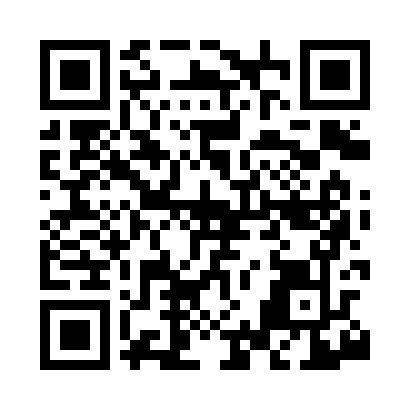 Ramadan times for Cordele, Georgia, USAMon 11 Mar 2024 - Wed 10 Apr 2024High Latitude Method: Angle Based RulePrayer Calculation Method: Islamic Society of North AmericaAsar Calculation Method: ShafiPrayer times provided by https://www.salahtimes.comDateDayFajrSuhurSunriseDhuhrAsrIftarMaghribIsha11Mon6:436:437:501:455:087:417:418:4812Tue6:426:427:481:455:087:417:418:4813Wed6:406:407:471:445:087:427:428:4914Thu6:396:397:461:445:097:437:438:5015Fri6:386:387:451:445:097:447:448:5116Sat6:366:367:431:445:097:447:448:5117Sun6:356:357:421:435:097:457:458:5218Mon6:346:347:411:435:107:467:468:5319Tue6:326:327:391:435:107:467:468:5420Wed6:316:317:381:425:107:477:478:5421Thu6:306:307:371:425:107:487:488:5522Fri6:286:287:361:425:107:487:488:5623Sat6:276:277:341:415:107:497:498:5624Sun6:266:267:331:415:117:507:508:5725Mon6:246:247:321:415:117:517:518:5826Tue6:236:237:301:415:117:517:518:5927Wed6:226:227:291:405:117:527:529:0028Thu6:206:207:281:405:117:537:539:0029Fri6:196:197:271:405:117:537:539:0130Sat6:186:187:251:395:117:547:549:0231Sun6:166:167:241:395:117:557:559:031Mon6:156:157:231:395:117:557:559:032Tue6:136:137:221:385:127:567:569:043Wed6:126:127:201:385:127:577:579:054Thu6:116:117:191:385:127:577:579:065Fri6:096:097:181:385:127:587:589:076Sat6:086:087:171:375:127:597:599:077Sun6:076:077:151:375:127:597:599:088Mon6:056:057:141:375:128:008:009:099Tue6:046:047:131:375:128:018:019:1010Wed6:026:027:121:365:128:018:019:11